SAULT2 S3 SRC БОТИНКИ ИЗ ПИГМЕНТИРОВАННОЙ КОЖИ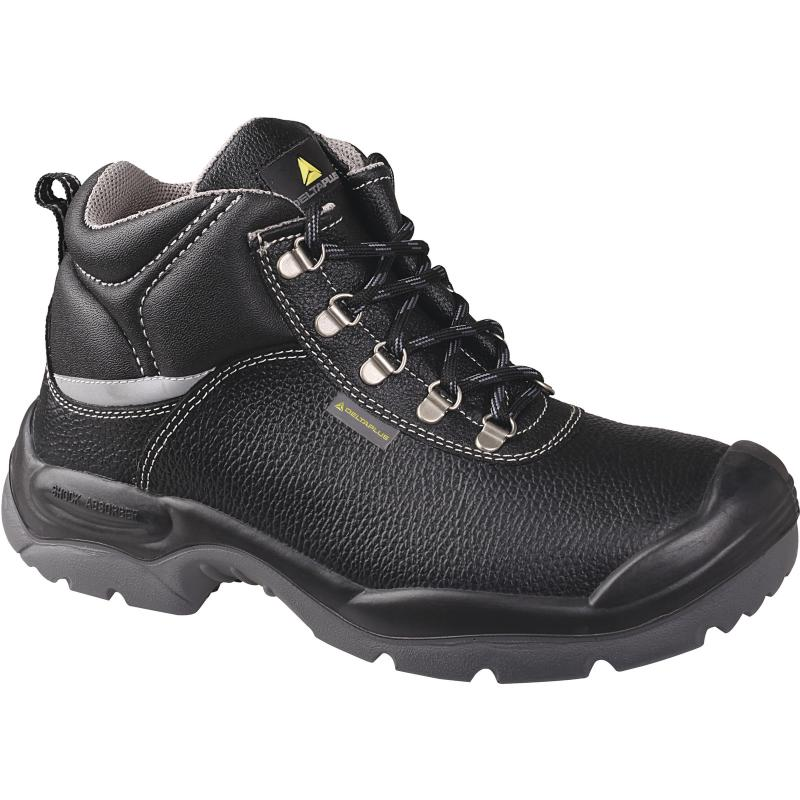 Цвет: черныйРазмер: 39/40/41/42/43/44/45/ 46/47/48СПЕЦИФИКАЦИЯБотинки из пигментированного кожевенного спилка. Влагонепроницаемые. Металлический защитный подносок. Литьевой метод крепления подошвы. Подошва двухслойная, с наплывом на носочную часть, устойчивая к проколам (вшитая стальная стелька) и к скольжению (тест SRC). Съемная формованная стелька. Верх: пигментированный кожевенный спилокПодкладка: полиамидПодошва: двухслойный полиуретанСтелька: полиамид на EVAВес – 884 гр.ОСНОВНЫЕ ПРЕИМУЩЕСТВА ТОВАРА ДЛЯ ПОЛЬЗОВАТЕЛЯРельефный рисунок на передней части подошвы и «стоппер» в зоне каблука для оптимального сцепления на скользких поверхностях и рыхлом грунте, трехступенчатое поперечное сцепление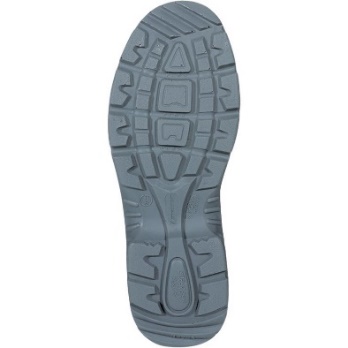 Подошва с полиуретановым рантом (система BUMPER CAP) - усиленная защита пальцев ног 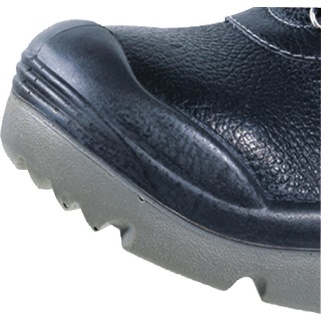 Встроенная эластичная зона подошвы (система  PANOFLEX®) – комфорт и износостойкость подошвы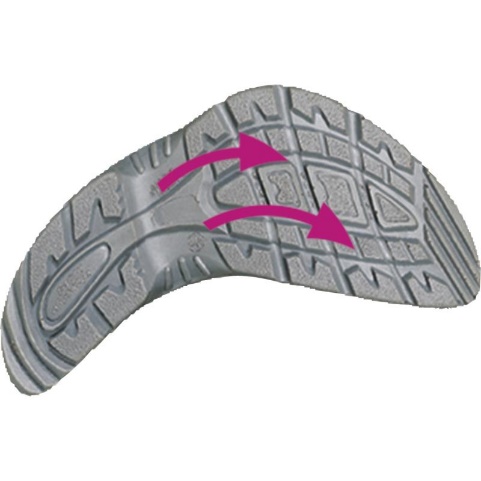 Подошва из двойного полиуретана с амортизатором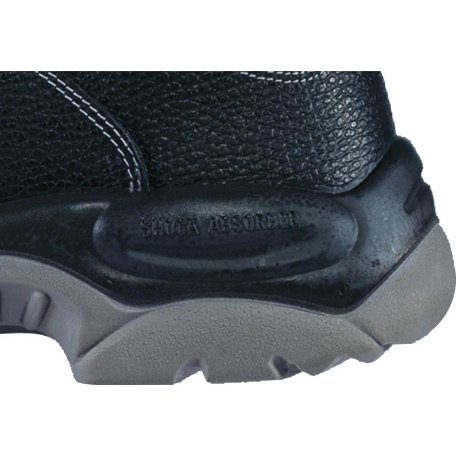 Более широкий размер колодки и носка обуви – отличный комфорт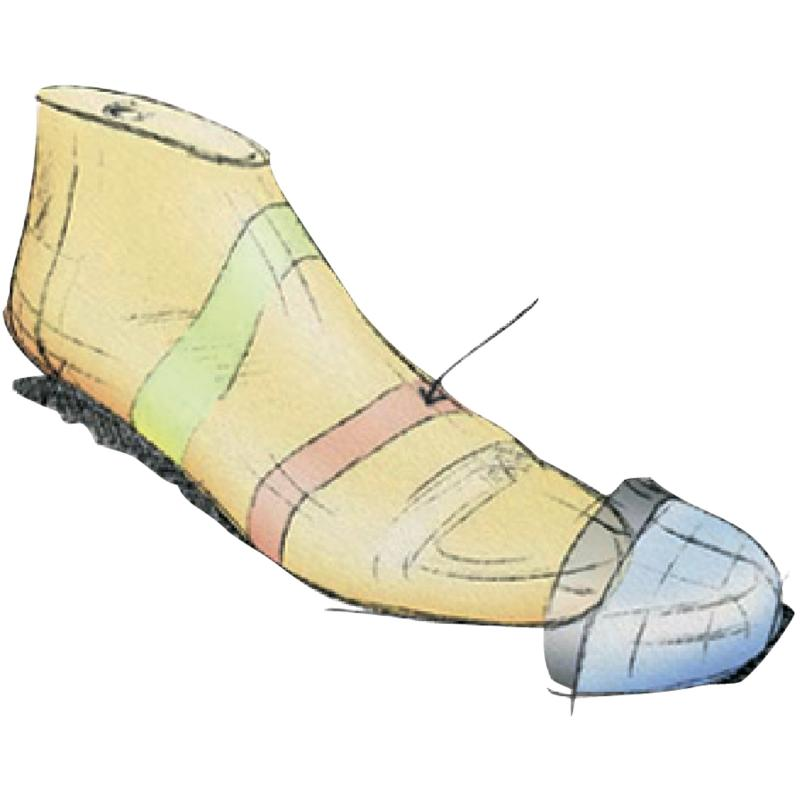 Светоотражающие полосы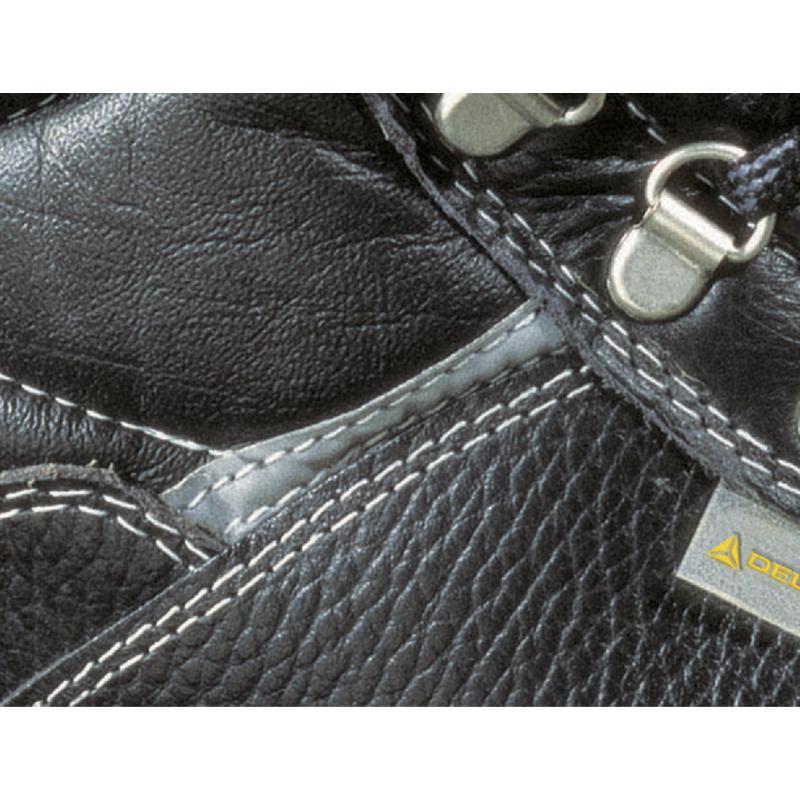 